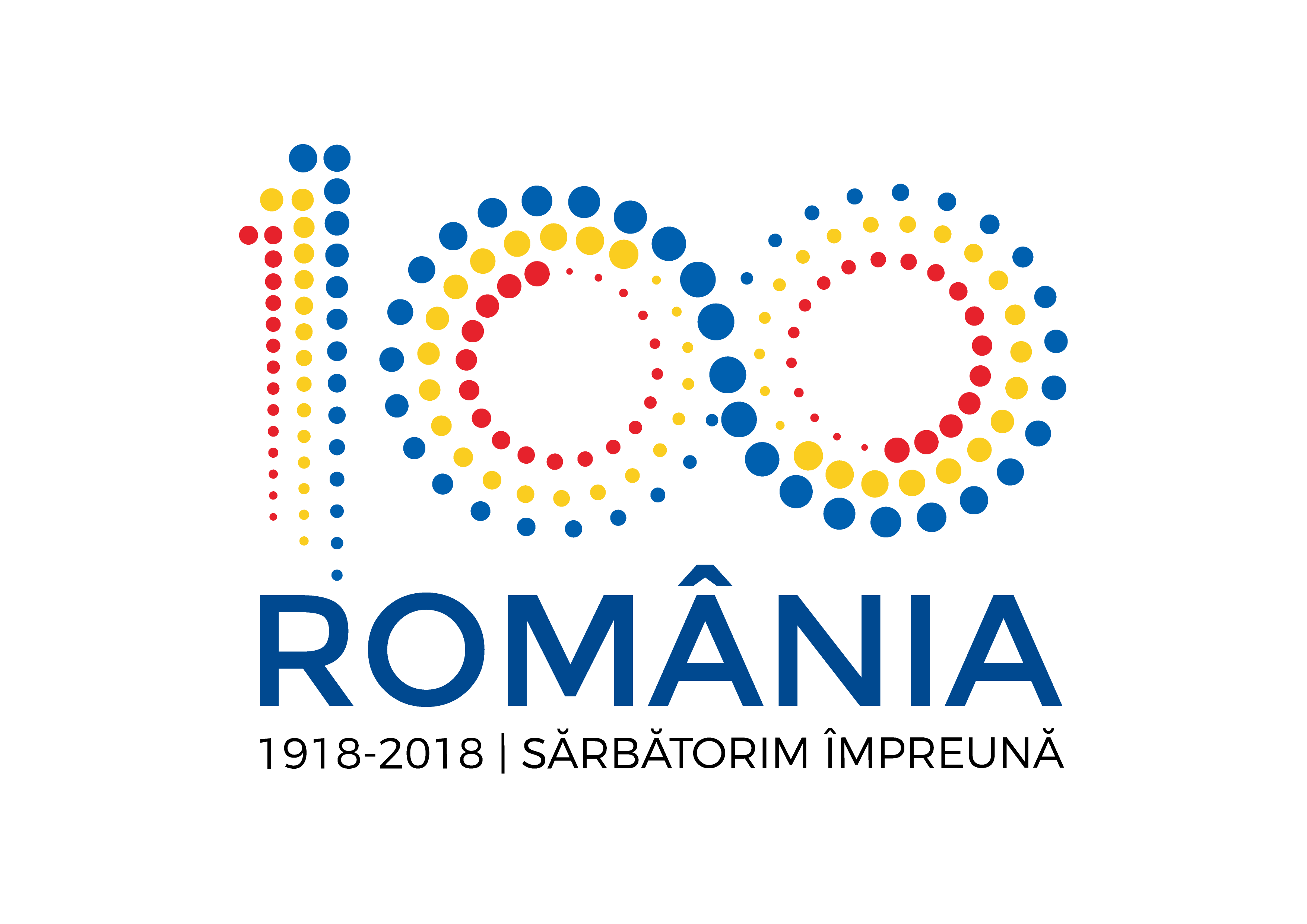 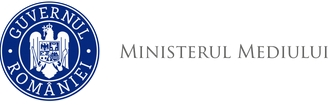                Agenţia Naţională pentru Protecţia MediuluiDECIZIA ETAPEI DE ÎNCADRAREPROIECT din 24 OCTOMBRIE 2018Ca urmare a solicitării de emitere a acordului de mediu adresată de SC COMAT TRADING SA cu sediul în localitatea Prundu Bîrgăului, nr. 1073, pentru proiectul: ”Schimbare destinație parțială din depozit în spațiu de producție și birouri, înlocuire învelitoare, realizare recompartimentări interioare și modernizare depozit existent” propus a fi amplasat în municipiul Bistrița, str. Drumul Cetății, nr. 6, judeţul Bistriţa-Năsăud, înregistrată la Agenţia pentru Protecţia Mediului Bistriţa-Năsăud sub nr. 10045/25.09.2018, cu ultima completare la nr. 10842/17.10.2018,în baza Hotărârii Guvernului nr. 445/2009 privind evaluarea impactului anumitor proiecte publice şi private asupra mediului şi a Ordonanţei de Urgenţă a Guvernului nr. 57/2007 privind regimul ariilor naturale protejate, conservarea habitatelor naturale, a florei şi faunei sălbatice, cu modificările şi completările ulterioare,Agenţia pentru Protecţia Mediului Bistriţa-Năsăud decide, ca urmare a consultărilor desfăşurate în cadrul şedinţei Comisiei de Analiză Tehnică din data de 24.10.2018, că proiectul: ”Schimbare destinație parțială din depozit în spațiu de producție și birouri, înlocuire învelitoare, realizare recompartimentări interioare și modernizare depozit existent” nu se supune evaluării impactului asupra mediului şi nu se supune evaluării adecvate. Justificarea prezentei decizii:	I. Motivele care au stat la baza luării deciziei etapei de încadrare în procedura de evaluare a impactului asupra mediului sunt următoarele: 1. Caracteristicile proiectuluia) mărimea proiectului: - proiectul se realizează în hală existentă care face parte dintr-un ansablu industrial, proprietatea SC. COMAT TRADING SA, iar terenul pe care se afla hala studiată este un teren betonat în totalitate;- hala are suprafața S=1562 m2, iar recompartimentarea propusă va împărți clădirea în doisprezece birouri, un birou curier, un vestiar, un depozit fibra optica, doua depozite țigări, un depozit curierat, grup sanitar și un spațiu de producție;- bilanțul interior al clădirii va include:	S constr. birouri=391.88 mp;	S constr. depozite= 571.42 mp;	S constr spațiu productie= 598.70 mp.- în spațiul de productie se vor debita profile PVC și materiale neferoase (bronz și aluminiu) cu ajutorul unor scule: foarfeci, polizor, circular. Ele se debitează pentru comercializare ca materie primă.b) cumularea cu alte proiecte: nu are efect cumulativ cu altele din zonă; c) utilizarea resurselor naturale: se utilizează apă și agregate pentru recompartimentăr;Utilități:1. Alimentare cu apă – din rețeaua de apă municipală.2.Evacuarea apelor uzate: la rețeaua de canalizare.3. Energie electrica – de la rețeaua electrică.d) producția de deşeuri: - la execuția proiectului rezultă cantități mici de deșeuri de construcții. Deșeurile provenite din construcții, vor fi preluate de firma de salubritate cu care beneficiarul va încheia contract, iar materialele revalorificabile vor fi depozitate separat.- învelitoarea existentă este din azbociment (aprox. S=1800 m2). Învelitoarea existentă va fi curăţata prin aspirare şi demontată cu grijă, separat, va fi depozitată în saci etanşi chiar la locul demontării. Va fi transportată pe bază de contract încheiat cu societate autorizată în vederea eliminării deșeului periculos.e) emisiile poluante, inclusiv zgomotul şi alte surse de disconfort: - în perioada realizării proiectului și în timpul funcționării, emisiile și zgomotul vor fi generate de autovehicule.Zgomotul creat nu va crea disconfort, amplasamentul fiind situat în zona industrială.f) riscul de accident tinandu-se seama în special de substanțele și de tehnologiile utilizate: nu se utilizează substanţe periculoase în construcție. Înaintea începerii lucrărilor de demolare sau de îndepărtare a învelitorii din azbociment,  angajatorul trebuie să stabilească un plan de lucru, care să cuprindă măsuri de protecţie a sănătăţii şi securităţii angajaţilor.  .2. Localizarea proiectului 2.1 utilizarea existentă a terenului: conform certificatului de urbanism nr. 2035/18.09.2018 emis de Primăria Municipiului Bistrița, terenul destinat proiectului este situat în intravilanul municipiului Bistrița, și are conform PUG regim de zonă A1 – zonă de activități industrial productive.2.2 relativa abundenţă a resurselor naturale din zonă, calitatea şi capacitatea regenerativă a acestora: apa utilizată este asigurată din rețea, resursă existentă în zonă.2.3 capacitatea de absorbţie a mediului, cu atenţie deosebită pentru:a) zonele umede – nu este cazul;b) zonele costiere – nu este cazul;c) zonele montane şi cele împădurite – nu este cazul;d) parcurile şi rezervaţiile naturale – nu este cazul;e) ariile clasificate sau zonele protejate prin legislaţia în vigoare, cum sunt: zone de protecţie a faunei piscicole, bazine piscicole naturale şi bazine piscicole amenajate – nu este cazul. f) zonele de protecţie speciale – nu este cazul;g) ariile în care standardele de calitate a mediului stabilite de legislaţia în vigoare au fost deja depăşite – nu este cazul;h) ariile dens populate – amplasamentul proiectului nu este situat în arie dens populată, este în zona industrială a municipiului.i) peisajele cu semnificaţie istorică, culturală şi arheologică – nu este cazul;3. Caracteristicile impactului potenţiala) Extinderea impactului, aria geografică şi numărul de persoane afectate – lucrările ce urmează a fi executate, precum și activitatea desfășurată după realizarea proiectului, nu vor avea un impact negativ semnificativ asupra factorilor de mediu, vor fi respectate măsurile stabilite prin  Hotărârea nr. 124/2003 privind prevenirea, reducerea și controlul poluării mediului cu azbest.b) Natura transfrontieră a impactului – lucrările propuse nu au efecte transfrontieră;c) Mărimea şi complexitatea impactului - impactul va fi redus, atât pe perioada execuţiei proiectului, cât şi în perioada de funcţionare.d) Probabilitatea impactului – impact redus, pe perioada de execuţie şi în perioada de funcţionare a obiectivului;e) Durata, frecvenţa şi reversibilitatea impactului – impact redus, pe perioada de execuţie şi în perioada de funcţionare a obiectivului.II. Motivele care au stat la baza luării deciziei etapei de încadrare în procedura de evaluare adecvată sunt următoarele: proiectul propus nu intră sub incidenţa art. 28 din O.U.G. nr. 57/2007 privind regimul ariilor naturale protejate, conservarea habitatelor naturale, a florei şi faunei sălbatice, cu modificările şi completările ulterioare.Condiţii de realizare a proiectului:1. Se vor respecta prevederile O.U.G. nr. 195/2005 privind protecţia mediului, cu modificările şi completările ulterioare.2. Materialele necesare pe parcursul execuţiei lucrărilor vor fi depozitate numai în locuri special amenajate în incintă, astfel încât să se asigure protecţia factorilor de mediu. 3. Vor fi respectate măsurile stabilite prin  Hotărârea nr. 124/2003 privind prevenirea, reducerea și controlul poluării mediului cu azbest.4. Azbestul va fi depozitat în saci etanşi la locul demontării, pe platformă valorificată și va fi transportat și eliminate pe bază de contract încheiat cu unitate autorizată ân acest scop.5. Deşeurile menajere vor fi transportate şi depozitate prin relaţie contractuală cu operatorul de salubritate, iar deşeurile valorificabile se vor preda la societăţi specializate, autorizate pentru valorificarea lor. 6. Se vor lua toate măsurile necesare pentru:	- evitarea scurgerilor accidentale de produse petroliere de la mijloacele de transport utilizate;    	- evitarea depozitării necontrolate a materialelor folosite şi a deşeurilor rezultate;  	- asigurarea permanentă a stocului de materiale și dotări necesare pentru combaterea efectelor poluărilor accidentale (materiale absorbante);7. Autovehiculele şi utilajele folosite vor respecta normele şi prevederile privind emisiile de noxe şi de zgomot. Mijloacele de transport şi utilajele folosite vor fi întreţinute corespunzător, pentru a se evita emisiile de noxe în atmosferă şi scurgerile accidentale de carburanţi şi lubrifianţi.8. Alimentarea cu carburanţi a mijloacelor auto și schimburile de ulei se vor face numai pe amplasamente autorizate.9. Se interzice accesul de pe amplasament pe drumurile publice cu utilaje, maşini de transport necurăţate. 10. Nu se vor executa lucrări de reparaţii a motoarelor, schimbarea uleiului de motor şi hidraulic pe amplasamentul proiectului. Aceste operațiuni se vor efectua numai pe amplasamente autorizate.11. La stabilirea programului de lucru şi de transport a materialelor necesare se vor lua măsuri de diminuare la minim a potenţialului disconfort creat locuitorilor sau obiectivelor de interes public. 12. Se vor lua măsurile necesare pentru prevenirea degajării şi împrăştierii prafului în timpul execuţiei lucrărilor (instalare barieră de protecţie, umectări ş.a.).13. Instruirea/pregătirea angajaţilor pentru intervenţie în cazul sesizării unor scurgeri accidentale de produse petroliere/uleiuri minerale. 14. În cazul apariţiei unei poluări accidentale se vor lua imediat măsuri de stopare a fenomenului şi de remediere a suprafeţei afectată.     Se va raporta la APM BN şi la CJ BN al GNM orice poluare constatată, indiferent de cauzele apariţiei acesteia.15. La execuția lucrărilor se vor respecta întocmai cele menționate în memoriul de prezentare (date, parametri), justificare a prezentei decizii.16. La finalizarea investiţiei, titularul va notifica Agenţia pentru Protecţia Mediului Bistriţa-Năsăud şi Comisariatul Judeţean Bistriţa-Năsăud al Gărzii Naţionale de Mediu pentru verificarea conformării cu actul de reglementare și, funcție de codul CAEN al activității, se va solicita și obține autorizația de mediu.	Prezentul act de reglementare este valabil pe toată perioada punerii în aplicare a proiectului, dacă nu se produc modificări.În cazul în care proiectul suferă modificări, titularul este obligat să notifice în scris Agenţia pentru Protecţia Mediului Bistriţa-Năsăud asupra acestor modificări, înainte de realizarea acestora.Nerespectarea prevederilor prezentului acord de mediu se sancţionează conform prevederilor legale în vigoare. Verificarea conformării cu prevederile prezentului act se face de către Garda Naţională de Mediu/Comisariatul judeţean Bistriţa-Năsăud şi Agenţia pentru Protecţia Mediului Bistriţa-Năsăud.Prezenta decizie poate fi contestată în conformitate cu prevederile Hotărârii Guvernului nr. 445/2009 şi ale Legii contenciosului administrativ nr. 554/5004, cu modificările şi completările ulterioare.          DIRECTOR EXECUTIV,	                                                    ŞEF SERVICIU 								 AVIZE, ACORDURI, AUTORIZAŢII,                          biolog-chimist Sever Ioan ROMAN								             ing. Marinela Suciu       Întocmit,ing. Csilla HapcaAgenţia pentru Protecţia Mediului Bistrița-Năsăud